2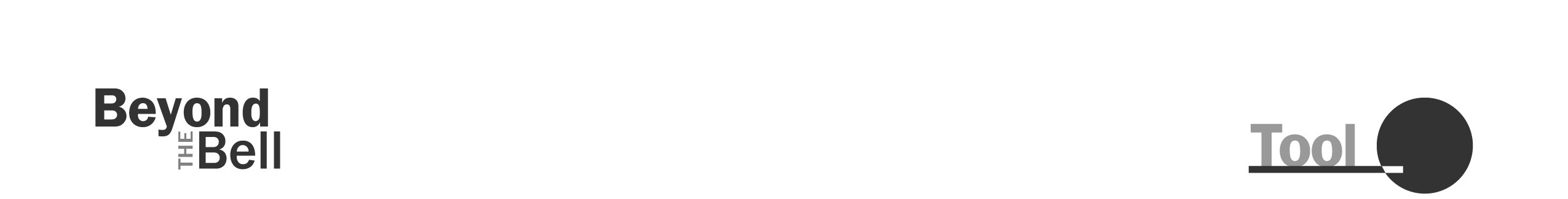 Partnership Planning WorksheetIn Chapters 1 and 3, you learned that developing and maintaining successful partnerships is vitally important for afterschool and expanded learning programs. By clearly establishing roles for each partner you will help set the stage for a successful relationship. 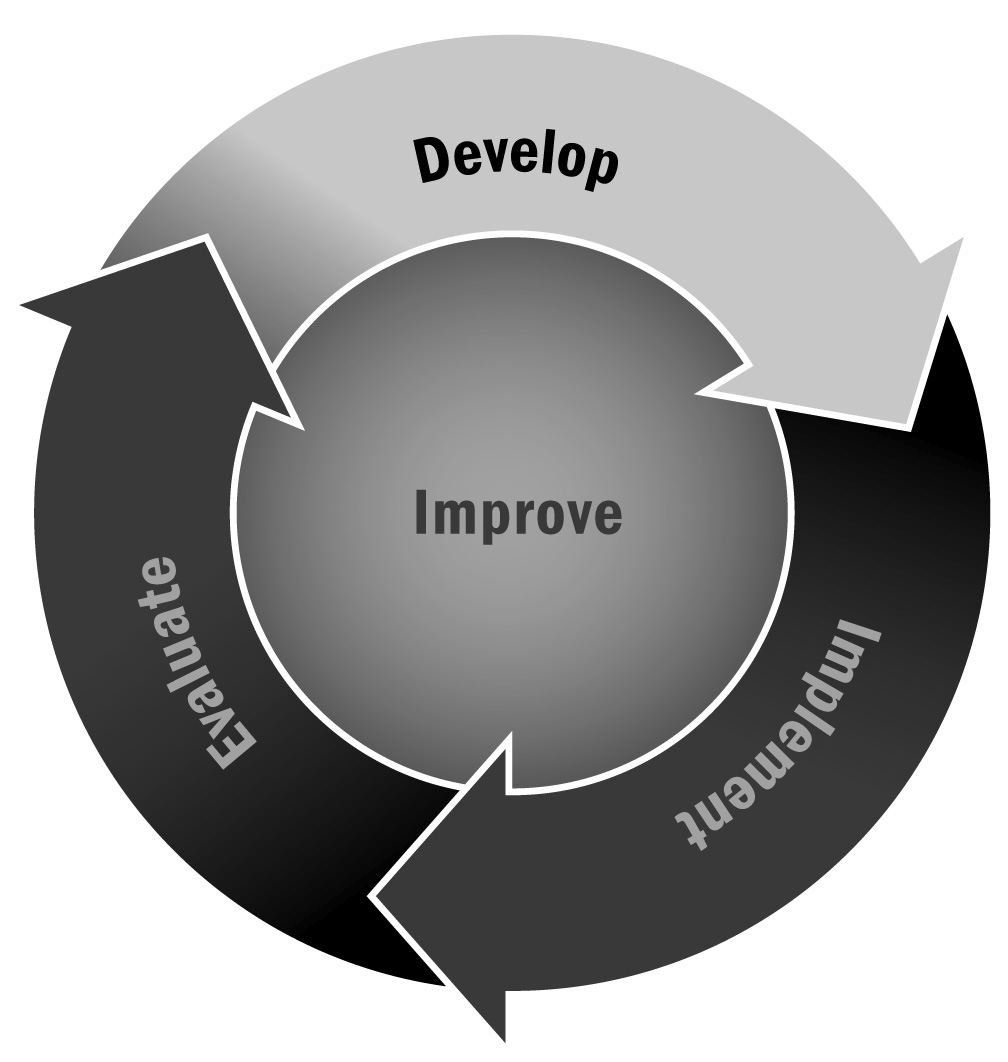 Directions: Use this tool to think through the details of your partnership, including any potential issues that may arise. In some cases, the decisions made will require a joint response, while other instances will require individual responses. The tool shows when a joint response is needed. NOTE—the responses on this worksheet do not need to be developed all in one meeting or session. It can be used to first explore potential intersections of goals, then be used later to help identify the role required of each organization. Topics of ConversationAfterschool and Expanded Learning Program PrioritiesPartner Organization PrioritiesGoals for the PartnershipResponsibilitiesAfterschool and Expanded Learning Program RolePartner Organization RoleDay-to-Day Program and Activity ManagementProgramming DecisionsStaffingStaff TrainingProviding MaterialsBudget DecisionsDecisions Regarding Facilities Use/SpaceProgram EvaluationCommunication and Reporting StrategiesRespective ResponsibilitiesAfterschool and Expanded Learning Program and Partner OrganizationGovernance Structure and ProcessesJoint Response:Method for Establishing Meeting Time and Place, and Meeting Preparation ResponsibilitiesJoint Response:Communication Structure That Encourages Partners to Discuss Perceptions, Satisfaction Levels, and Suggestions for Relationship BuildingJoint Response:Processes for Resolving Conflict Among Youth and AdultsJoint Response:Process for Ensuring That Partners Receive Recognition for Contribution to MissionJoint Response:Process for Evaluating Usefulness of the RelationshipJoint Response:Other:Joint Response:Other:Joint Response: